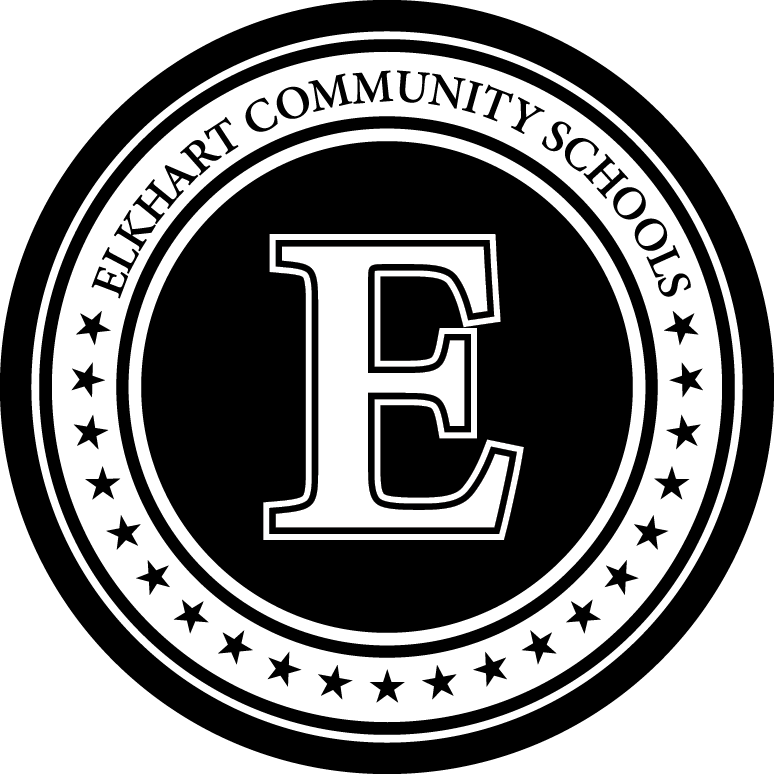 DOCUMENTATION OF PROVIDED SERVICESAFTER 10TH DAY OF SUSPENSIONDate of manifestation IEP: Enter date	Student name:Enter student last, first nameID#:Date of birth:School:Grade:Enter current gradeName of staff member completing report:Enter nameStudent was removed from schoolStudent was removed from schoolServices providedServices providedServices providedDate:Reason:Date:Description of services:Means that services were delivered: